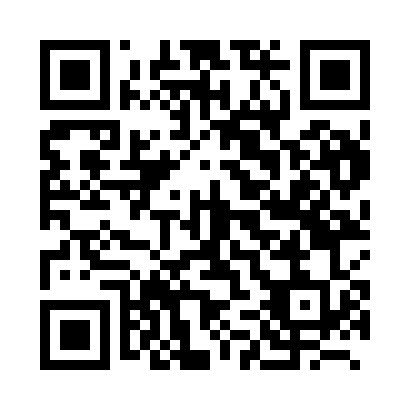 Prayer times for Zwaantjen, BelgiumMon 1 Jul 2024 - Wed 31 Jul 2024High Latitude Method: Angle Based RulePrayer Calculation Method: Muslim World LeagueAsar Calculation Method: ShafiPrayer times provided by https://www.salahtimes.comDateDayFajrSunriseDhuhrAsrMaghribIsha1Mon3:175:321:476:0910:0212:102Tue3:185:331:476:0910:0212:103Wed3:185:341:486:0910:0112:104Thu3:185:341:486:0910:0112:095Fri3:195:351:486:0910:0012:096Sat3:195:361:486:0910:0012:097Sun3:205:371:486:099:5912:098Mon3:205:381:496:089:5912:099Tue3:215:391:496:089:5812:0910Wed3:215:401:496:089:5712:0811Thu3:225:411:496:089:5612:0812Fri3:225:421:496:089:5512:0813Sat3:235:431:496:089:5512:0714Sun3:235:441:496:079:5412:0715Mon3:245:461:496:079:5312:0716Tue3:245:471:496:079:5212:0617Wed3:255:481:506:069:5112:0618Thu3:255:491:506:069:4912:0519Fri3:265:511:506:069:4812:0520Sat3:265:521:506:059:4712:0421Sun3:275:531:506:059:4612:0422Mon3:275:541:506:049:4512:0323Tue3:285:561:506:049:4312:0324Wed3:295:571:506:039:4212:0225Thu3:295:591:506:039:4012:0226Fri3:306:001:506:029:3912:0127Sat3:306:011:506:029:3812:0028Sun3:316:031:506:019:3612:0029Mon3:316:041:506:019:3511:5930Tue3:326:061:506:009:3311:5831Wed3:326:071:505:599:3111:58